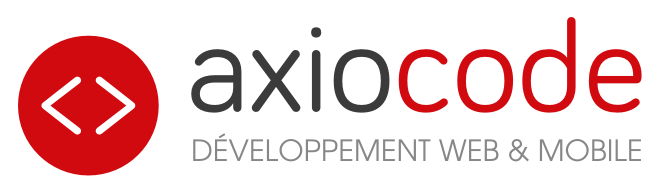 CAHIER DES CHARGES V.1En quelques mots : PROJET YExemple : L’application mobile à développer servira à simplifier le système de réservations présent en ligne sur notre site internet. ……Révisions SommaireGlossaireSpécifiez tous les termes techniques ou en rapport avec votre domaine d’activités. Triez cette liste par ordre alphabétique. Périmètre du projet Le périmètre permet de parler de vous, votre entreprise, votre projet, vos attentes. En bref, rappelez l’existant et situez votre prestataire sur ce que vous souhaitez. Quels sont vos objectifs ? Avez-vous les ressources nécessaires pour mener à bien votre projet ? Matérielles, financières, humaines…Quels sont vos partenaires ? Existe-t-il déjà une solution dans ce domaine ? Quels sont vos compétiteurs ? Avez-vous le temps de réaliser ce projet ?Quelles conséquences si votre projet n’aboutit pas ? A l’inverse, quels bénéfices en retireriez-vous si votre projet abouti ? Impacts de votre projetIl est important de déterminer quels impacts aura votre projet sur votre organisation. Par exemple : Sur les logiciels existantsSur votre entrepriseSur votre communication web Sur vos processus internesContraintes Les contraintes permettent de comprendre et de déterminer si votre projet requiert certaines fonctionnalités ou technicités spécifiques. Contraintes techniquesPar exemple :Si votre application mobile doit être compatible avec des téléphones de version ancienne. Si vous avez des besoins en sécurité spécifiques (certifications, SSL, données sensibles, etc.)Contraintes humainesContraintes réglementairesPar exemple :Dans le domaine médical, il y a plusieurs normes et certifications à suivre Apple propose des conditions d’utilisation assez strictes sur l’utilisation des données personnelles ou les commissions sur les achats in-app. Renseignez-vous ! Contraintes financièresContraintes liées à votre marchéContraintes liées à la nature de la prestation et à votre métierIl est bon de préciser à votre prestataire vos process métiers internes. Lui montrer comment vous fonctionnez. Afin qu’il comprenne bien votre mécanique de fonctionnement. Utilisateurs de l’application Parlez de vos utilisateurs cibles.Qui sont les utilisateurs de votre service ? Professionnels et/ou Particuliers ?Quelle est leur typologie ? Personnes âgées, Malvoyantes, etc. ? Qui prend la décision de l’achat ? Quel est le montant de l’achat ? Y a-t-il une saisonnalité d’achat ? Contexte techniquePassons au contexte technique de votre application. Détaillez vos choix. 1/ Type d’application Support : Ordinateur, tablette ou smartphones ? Application web ou Application mobile native ? Dans le dernier cas, quel système d’exploitation : iOS, Android, Windows ? 2/ Spécificités techniques Une connexion internet est-elle indispensable ? En d’autres termes, faut-il prévoir un mode hors-ligne ? Quelle est votre solution d’hébergement ? Avez-vous acheté votre nom de domaine ? 3/ Design / GraphismeLa charte graphique sera-t-elle fournie par vos soins ? Quels éléments ? Besoins fonctionnels Il est temps d’entrer dans le vif du sujet. Quels sont vos besoins fonctionnels ? 1/ Front-EndEn d’autres termes, toutes les interfaces que vos utilisateurs auront entre les mains quel que soit leur type : application web mobile, application mobile native, application hybride, etc. Si vous désirez des outils différents pour chaque utilisateur, détaillez-les séparément. Par exemple : si vous prévoyez une application mobile pour vos employés et une pour vos clients, créez une section dans votre cahier des charges pour chaque application. Ensuite, il est conseillé de détailler chaque fonctionnalité en suivant le parcours de l’utilisateur, écran par écran, au fur et à mesure qu’il avance dans votre application. C’est ce qu’on appelle aussi les cas d’utilisation (ou « User Case » en anglais).Attention, dans le cahier des charges, vous ne devez pas apporter de solutions de conception, mais uniquement expliquer clairement le rôle de l’application en question.Enfin, si possible, agrémentez vos fonctionnalités de maquettes schématiques ou haute-fidélité. Prenons quelques exemples concretsTout d’abord, voici un exemple de cas d’utilisation : 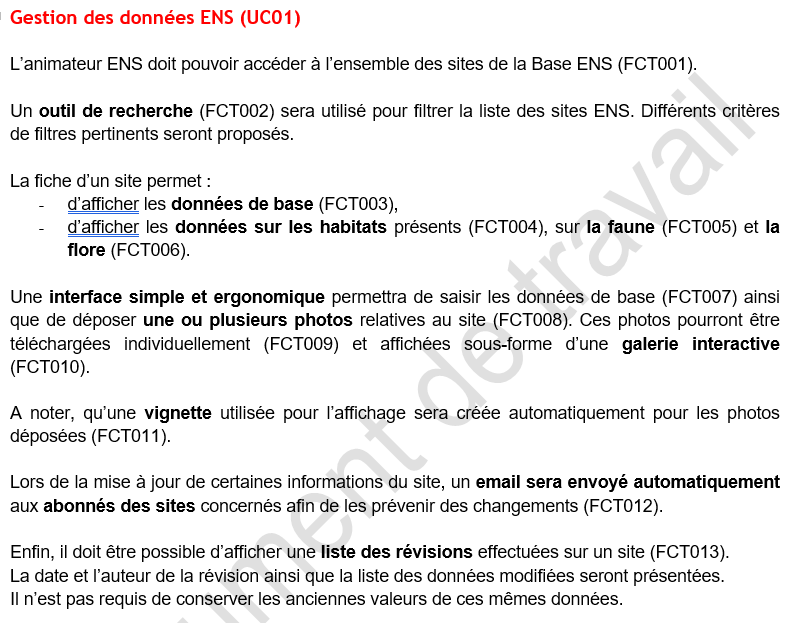 Un exemple de maquettes « brutes » : 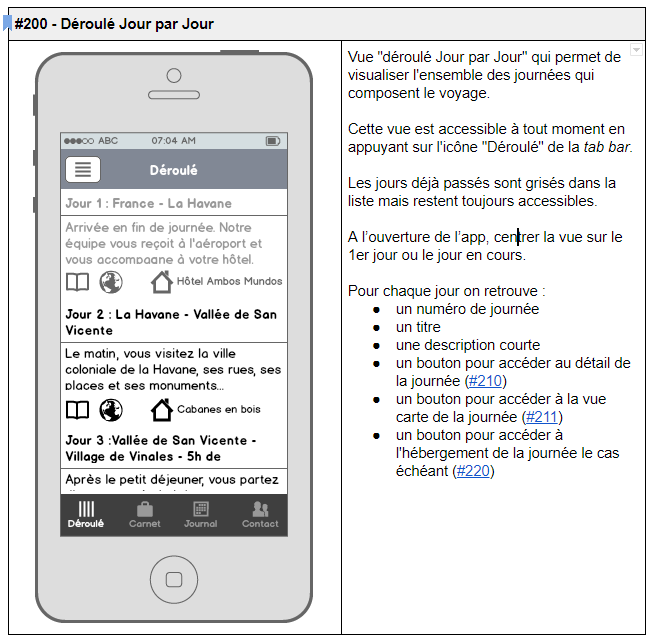 Puis un exemple de maquettes haute-fidélité :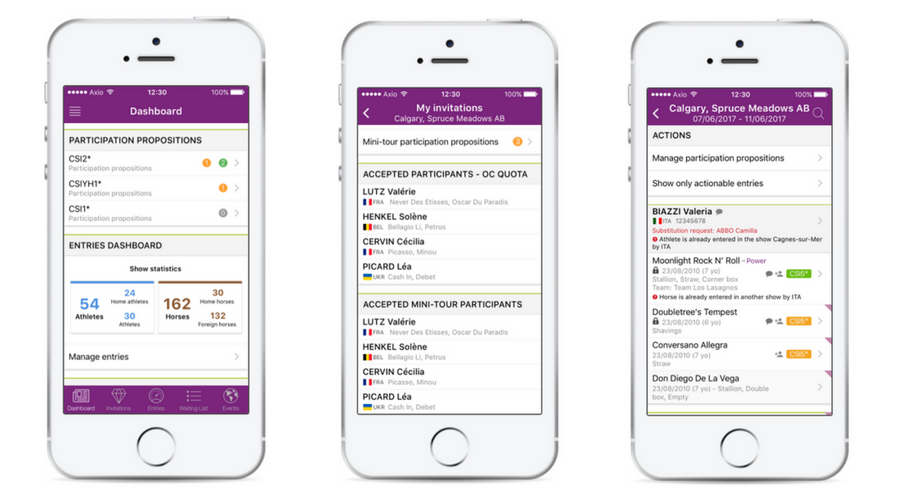 2/ Back-OfficeLe back-office est un espace de gestion où vous pouvez administrer votre application mobile. Un utilisateur à bloquer, une information à modifier ? Cet espace est là pour vous y aider. En règle générale, le BO (back-office) est une application web disponible de votre navigateur web. Tout comme votre application mobile, il est important de le détailler écran par écran. Prenons en exemple un espace VIP de gestion d’événementsEcran « Cartographie »Appuyer sur le lien Carte situé en dessous du champ de recherche permet d'afficher les personnes sur une carte en tenant compte des critères de recherche.1. Le champ de recherche peut être utilisé pour saisir le nom d'une ville, d'un département, etc. pour centrer la carte sur cette position et afficher les personnes dont l'une des adresses répond aux critères recherchés.2. Cliquer sur un repère sur la carte affiche les informations relatives à la personne correspondante : il est alors possible d'accéder à la fiche détaillée de la personne ou de l'ajouter à son réseau.3. Le lien Liste permet d'afficher la liste des contacts répondant aux critères spécifiés dans le champ de recherche.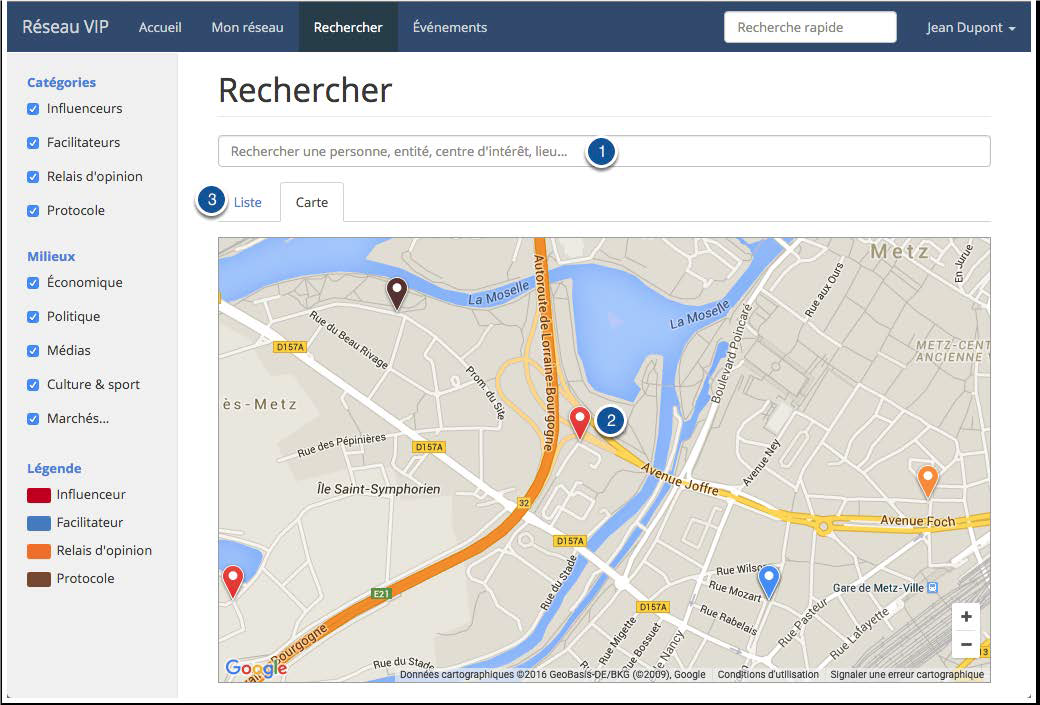 Ecran « Événements » La page Événements affiche la liste des événements à venir auxquels des personnalités sont susceptibles d'être invitées. Pour chaque événement, les informations suivantes sont affichées : 1. La date de l'événement. 2. L'heure de l'événement. 3. La description et le lieu de l'événement. 4. Le nombre de personnalités ayant accepté l'invitation à l'évènement qui leur a été envoyée par ailleurs. 5. Cliquer sur le bouton en forme de chevron affiche la vue détaillée d'un événement présentant la liste des personnalités invitées à l'événement. 6. Le bouton Nouvel événement permet de créer un nouvel événement.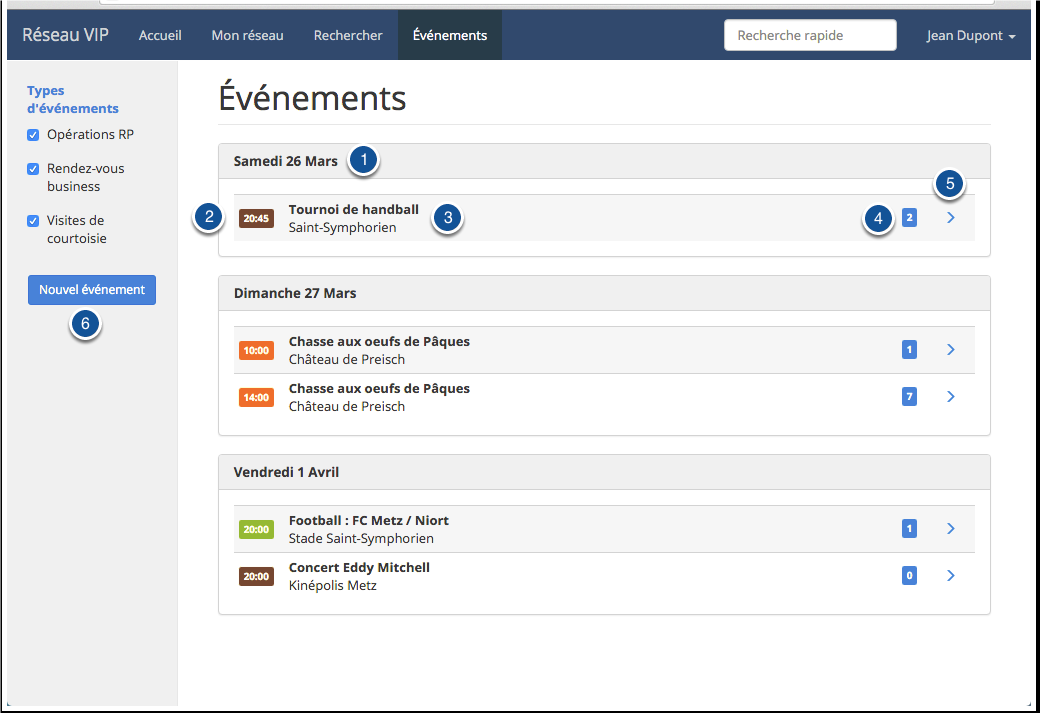 3/ Back-EndLe back-end est l’ensemble des interactions non-visibles mais qui fait fonctionner votre système. Il s’agit par exemple de liaison avec des solutions externes, des notifications e-mails, des notifications Push, etc.  API (lien avec des solutions externes)Votre application mobile et/ou votre BO doivent-ils être interfacés à des solutions externes telle qu’une solution de paiement par exemple ?Notifications e-mails / SMSVotre utilisateur doit recevoir un e-mail automatique à son inscription ? C’est le moment de lister tous les e-mails et les contenus souhaités. Idem pour les SMS et les notifications Push (notifications dans votre application mobile). Evolutions Précisez les évolutions de votre projet afin de parer toutes contraintes à venir. S’agit-il d’un modèle à appliquer sur d’autres organisations ? L’évolution de fonctionnalités spécifiques ? Le périmètre sera-t-il modifié ? Budget Le budget est toujours un sujet sensible. Nous savons que vous n’osez pas affirmer un budget lors de la première prise de contact. Toutefois ce serait une erreur. Si votre fourchette budgétaire est réaliste bien entendu, votre protestataire fera son possible pour s’y tenir. Il n’aura aucun intérêt à vous facturer des milliers d’euros supplémentaires, si vous n’êtes pas en mesure de les payer. Faites attention à bien calculer votre budget global. N’oubliez pas que le coût d’une application mobile ne s’arrête pas à son développement. Il existe des multitudes de coûts à prendre en compte : le référencement, le design, la promotion… Délais / PlanningAvez-vous un planning prévisionnel de votre projet ? Êtes-vous contraint de respecter une date d’un événement spécial ? Livraison de l’application Tests de l’application sur le terrainDélais de formation de votre équipe Revue hebdomadaire ou mensuelleEtc. 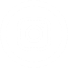 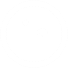 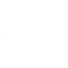 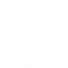 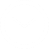 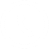 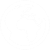 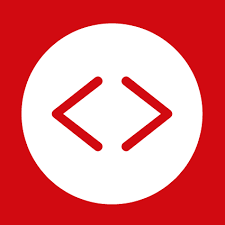 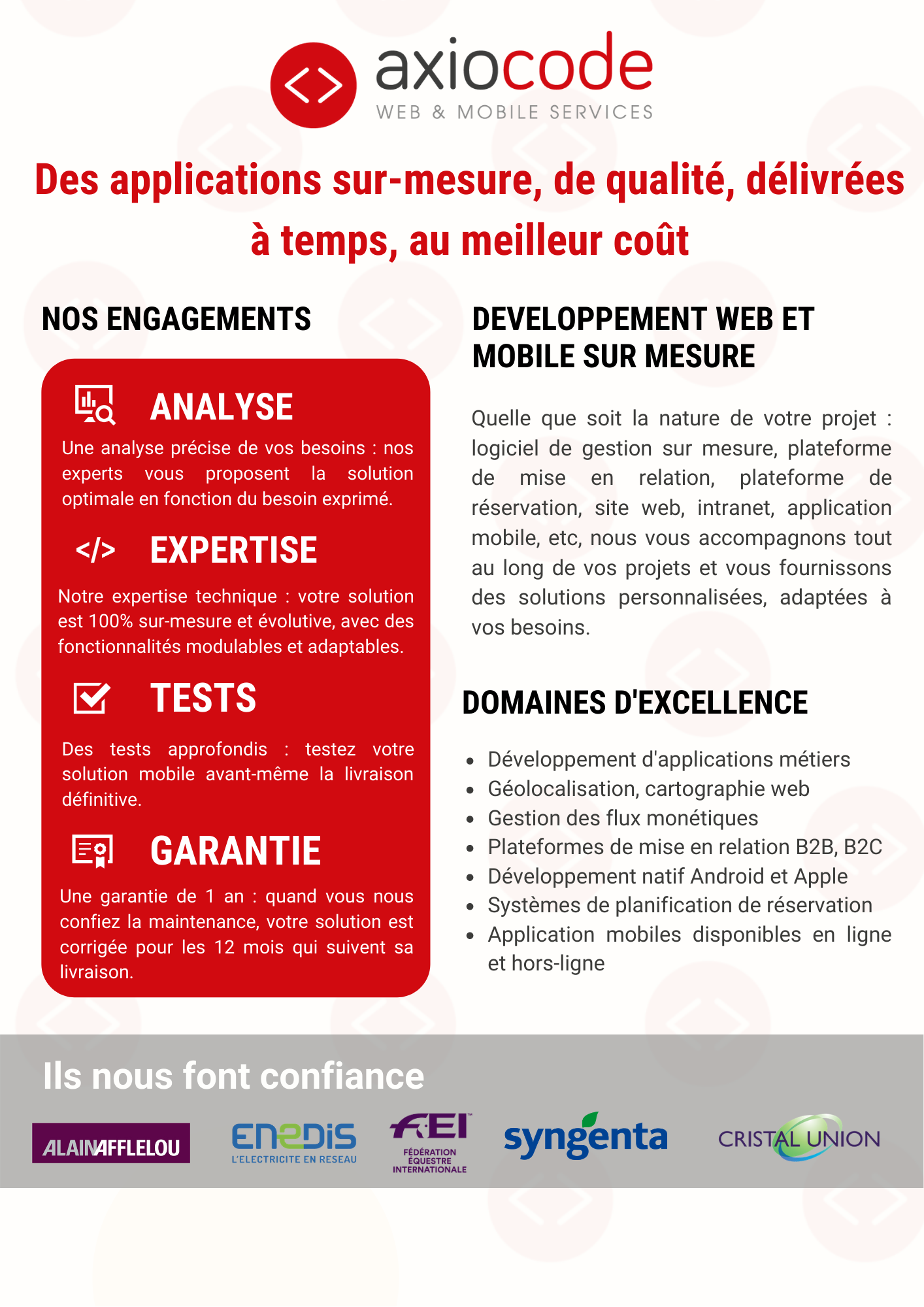 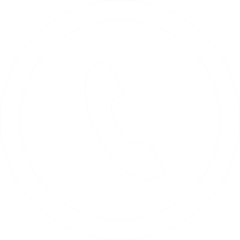 Date22/03/2018RédacteurM. Dupont FrançoisVersion1Nombre de pages12 pagesRévisé parLeModifications effectuées